Western Australia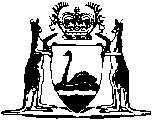 Health Act 1911Health (Notifications by Midwives) Regulations 1994Western AustraliaHealth (Notifications by Midwives) Regulations 1994CONTENTS--1. 	Citation	13. 	Notification of private practice as midwife	14. 	Notification of case or delivery attended	1Schedule	3NotesCompilation table	6Western AustraliaHealth Act 1911Health (Notifications by Midwives) Regulations 19941. 	Citation 		These regulations may be cited as the Health (Notifications by Midwives) Regulations 1994 1.[2.		Omitted under the Reprints Act 1984 s. 7(4)(f).]3. 	Notification of private practice as midwife 		A midwife is not to enter into private practice as a midwife unless he or she has notified the Executive Director, Public Health of his or her intention to do so in the form of Form 1 in the Schedule.4. 	Notification of case or delivery attended 		For the purposes of — 	(a)	section 335(1) of the Act, the report required to be furnished of a case attended by a midwife, whether of living, premature or full-time birth, or still birth, or abortion; and	(b)	section 335(5)(b) of the Act, the notice required to be furnished of a delivery attended by a midwife,		is to be in the form of Form 2 in the Schedule.Schedule FORM 1[reg. 3]HEALTH ACT 1911HEALTH (NOTIFICATIONS BY MIDWIVES) REGULATIONS 1994NOTIFICATION OF INTENTION TO ENTER INTO PRIVATE PRACTICE AS A MIDWIFEEXECUTIVE DIRECTORPUBLIC HEALTHI intend to enter into private practice as a midwife on  ..........................................20 .......................PERSONAL PARTICULARSFull Name: .............................................................................................................Date of Birth: .........................................................................................................*Private/*Business Address: ..................................................................................*Private/*Business Telephone No.: .......................................................................Nurses Board Registration Nos. 	General: ........ Midwifery: .............................Date of Initial Registrations 	General: ........ Midwifery: ............................................................................Signature...............................................Date*Delete if not applicableFORM 2[reg. 4]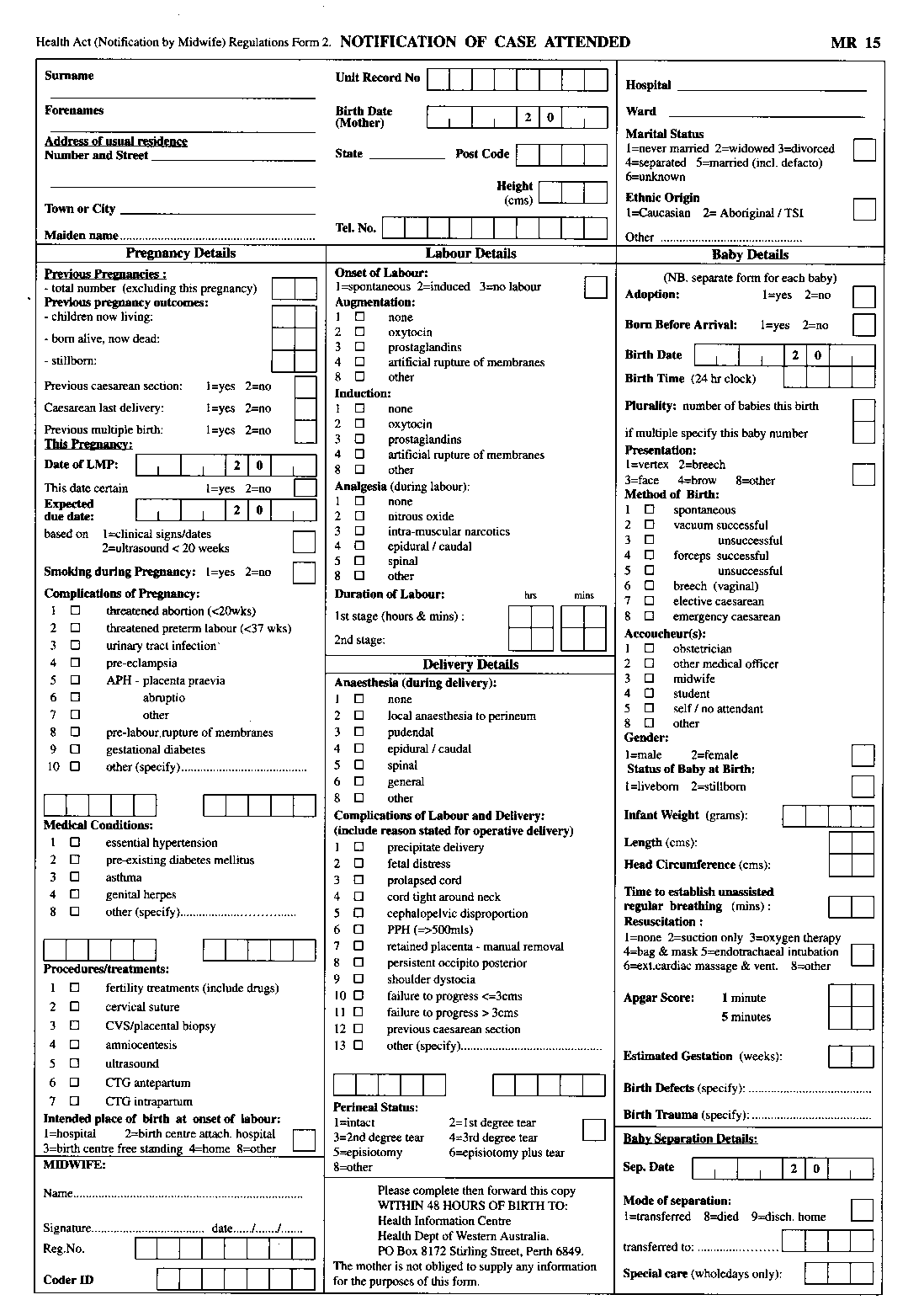 Notes1	This is a reprint as at  11 Jun 2004 of the Health (Notifications by Midwives) Regulations 1994.  The following table contains information about those regulations and any reprint. Compilation tableReprinted under the Reprints Act 1984 as at 11 June 2004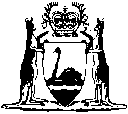 Reprinted under the Reprints Act 1984 as at 11 June 2004CitationGazettalCommencementHealth (Notifications by Midwives) Regulations 199428 Jan 1994 p. 283-528 Jan 1994Reprint 1:  The Health (Notifications by Midwives) Regulations 1994 as at 11 Jun 2004Reprint 1:  The Health (Notifications by Midwives) Regulations 1994 as at 11 Jun 2004Reprint 1:  The Health (Notifications by Midwives) Regulations 1994 as at 11 Jun 2004